Witam serdecznie, dziś kartypraccy na dzień 21.05.2020 Dziś kochani będzie bardzo zimno brbrbrbrbrb Na początek zapraszam na krótki filmhttps://www.youtube.com/watch?v=jaZqozsVUnAJedziemy do Grenlandii!!!Zadanie nr 1 Jest to kraina w której panuje tylko jedna pora rokuJaka to pora roku?.................................................W krainie tej zima trwa niemal przez cały rok. Nie ma tam drzew , a jedynie małe krzaczki , które zielenią się tylko przez kilka tygodni.Jak myślicie, czy da się tam mieszkać w takim strasznym zimnie?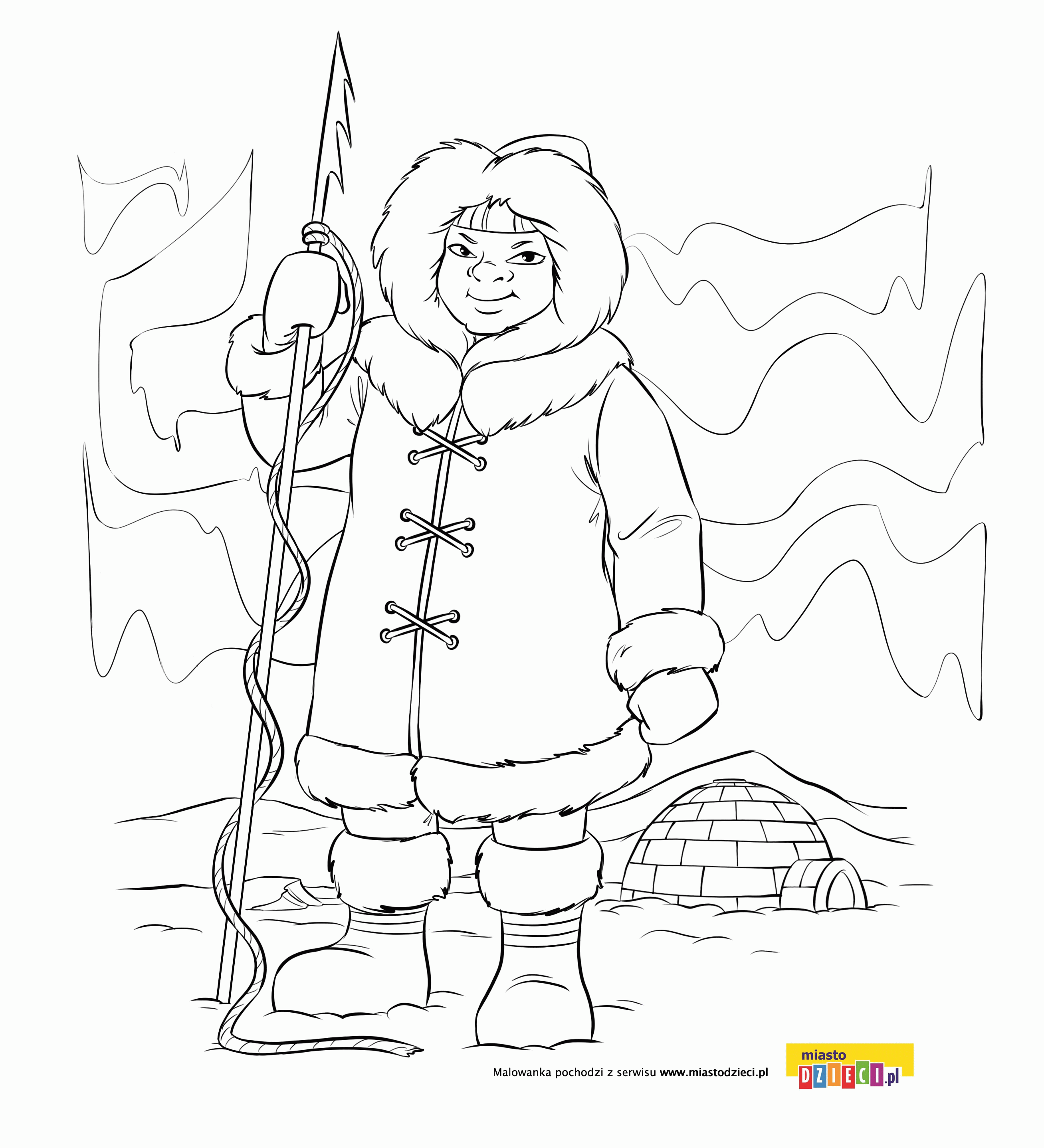 Tak wygląda człowiek , który mieszka w zimnych krajach . To Eskimos.A to jest dom Eskimosa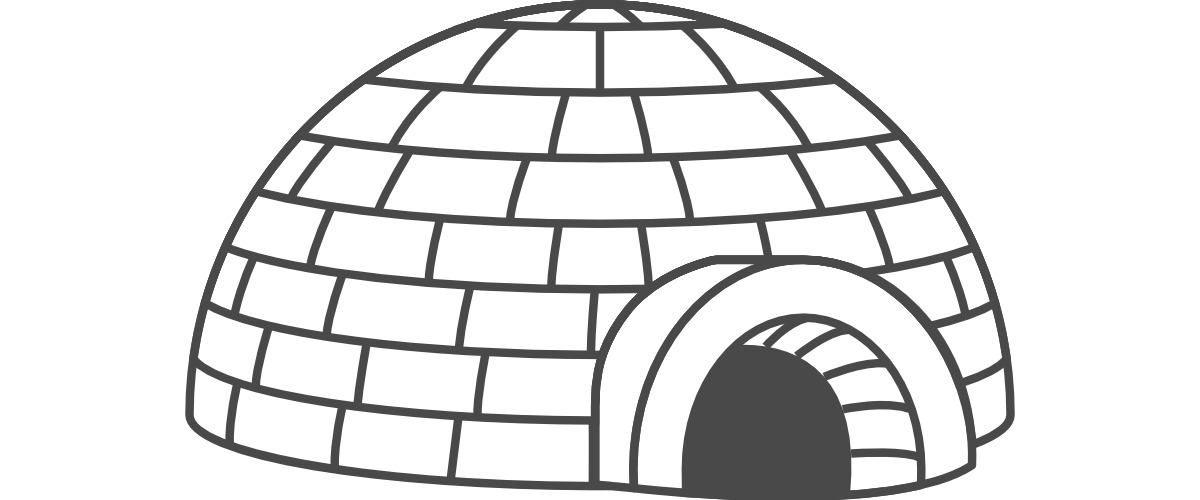 To igloo. Zrobiony jest z bloków lodu . Wejście do niego jest bardzo malutkie . W środku jest jeden pokój . Na stole stoi lampka , ale nie taka żarówką , Tylko oliwna , pali się w niej foczy tłuszcz. . Lampka daje nie tylko światło , ale można się przy niej ogrzać .Zadanie nr 2 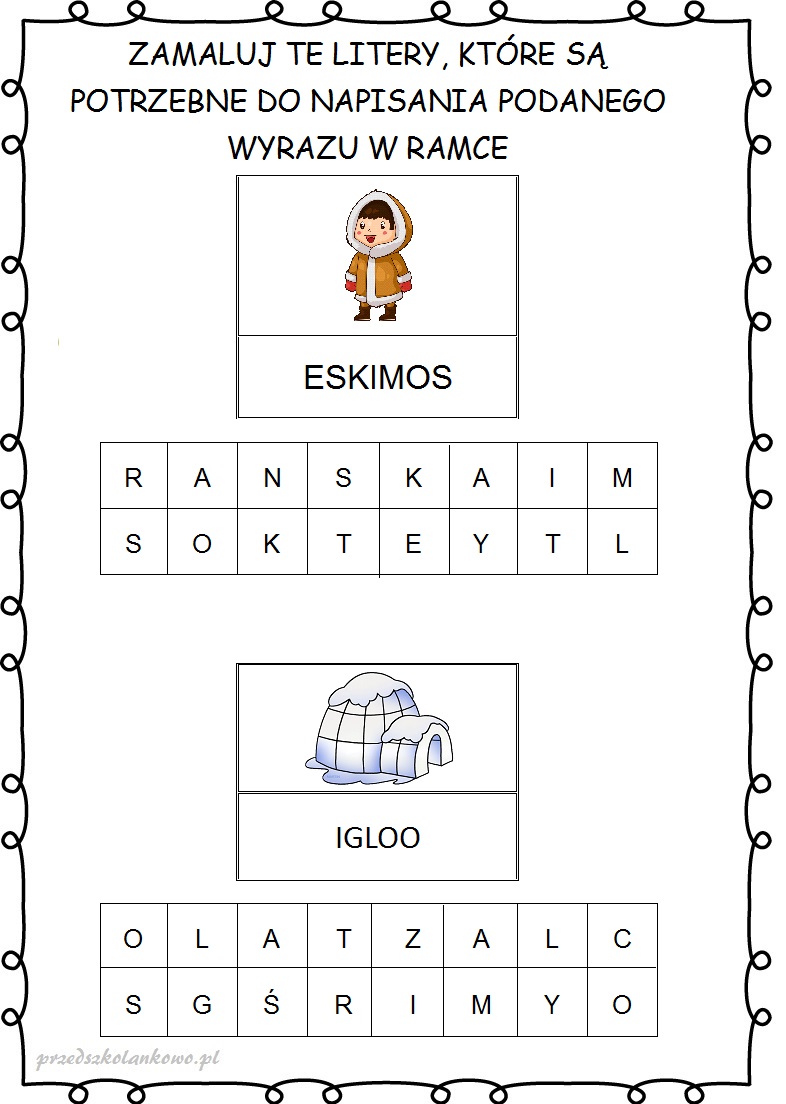 Zadanie nr 3Znajdź drogę Eskimosa do jego domu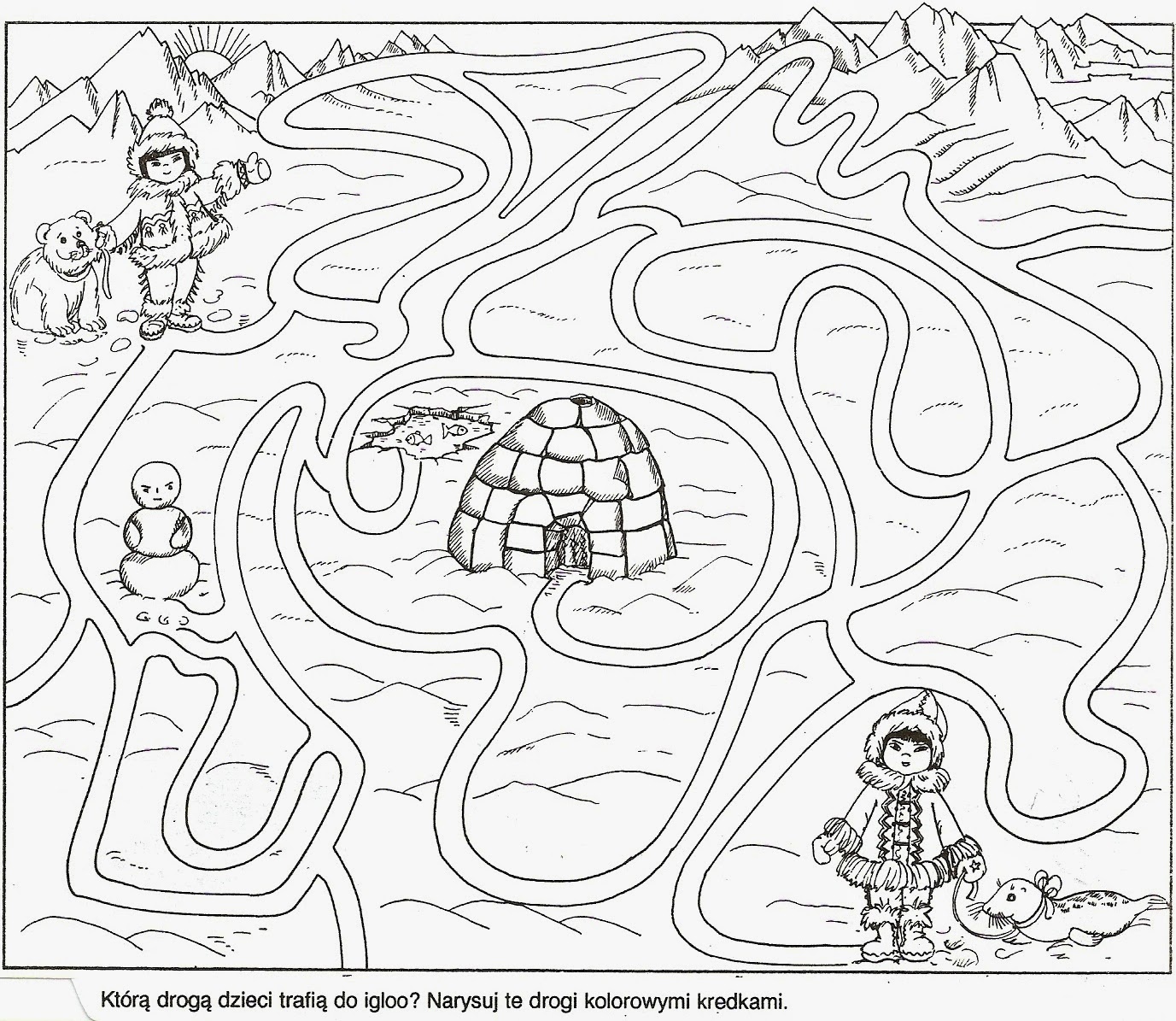 Zadanie nr 4Wykonaj działanie matematyczne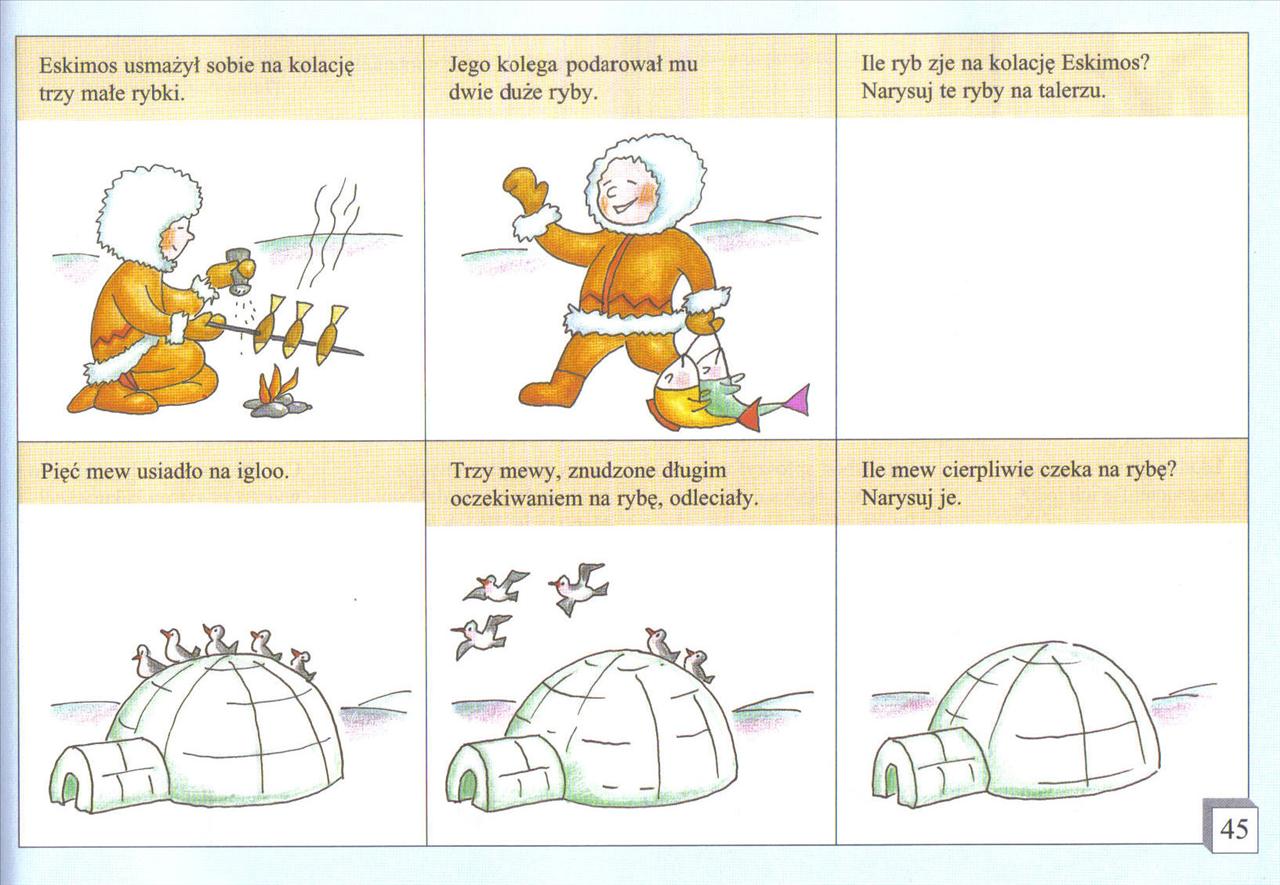 Zadanie nr 5  Poznaj  zwierzęta które zamieszkują lodowa krainę. Dobierz wyraz do ilustracjiNIEDŹWIEDZ POLARNY    ZAJĄC POLARNY     FOKA    MORS       MEWA    RENIFER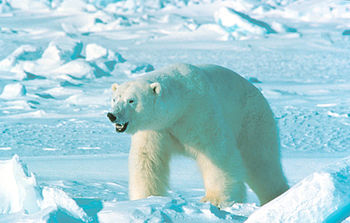 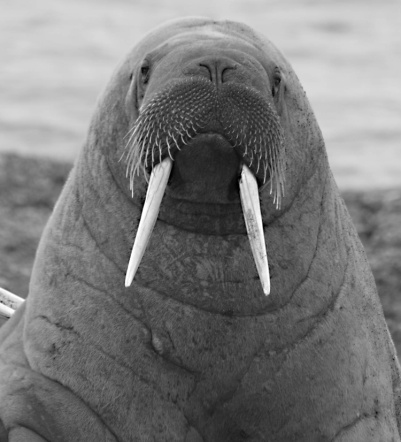 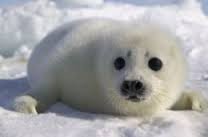 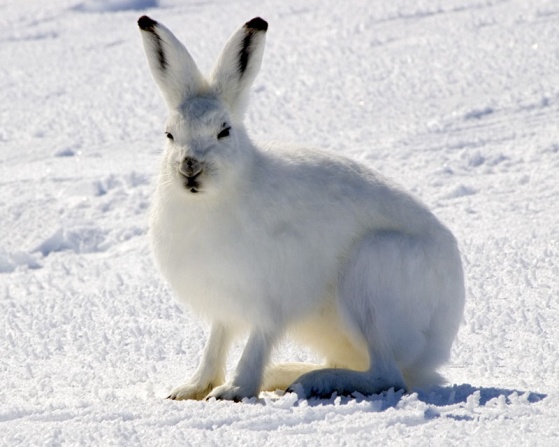 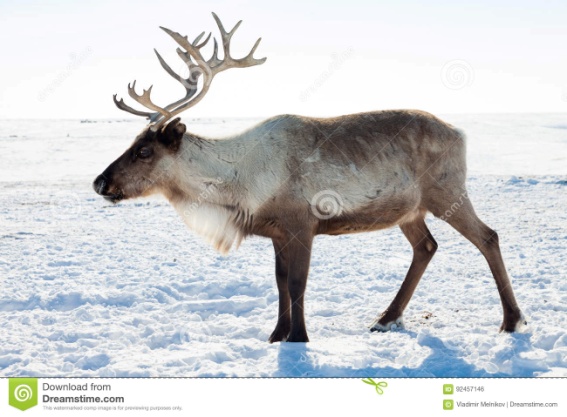 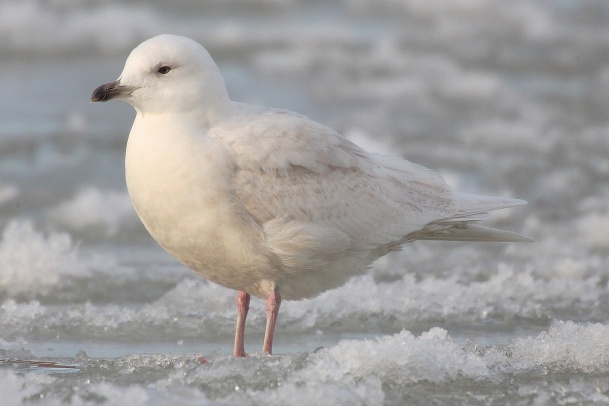 